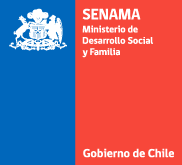 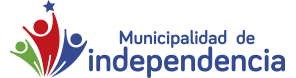 ESTRATEGIA COMUNAL DE INDEPENDENCIAEXTRAÍDO DE PLADECO 2015-2020 INDEPENDENCIA.